“Types of Waves and its Parts”Objectives: To make the students identify the types and parts of wave.Access:  Go to http://phet.colorado.edu., click on “Wave on a String” simulation.Activity:Instruction:   Identify the following statements below.It is the disturbance or oscillation that travels through space and matter, accompanied by a transfer of energy.It is the distance over which the wave shape repeats.It is the point on a wave with the maximum value or upward displacement within a cycle.It is the minimum or the lowest point in a cycle.It is a disturbance that travels through a medium (substance or material).A waveform with deviation that can be graphically expressed as the sine curve. Its is a wave travelling along the phase boundary of fluid whose dynamics are dominated by the effects of surface tension.  A wave whose displacement has a periodic variation with time or distance  or both.It is a moving wave that consist of oscillations occurring perpendicular to the direction of energy transfer.Are waves whose direction of vibration is the same as their direction of travel.II.  Identify the parts of the wave.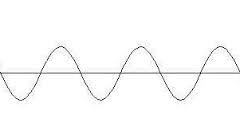 